MEMORIU GENERAL1. Introducere1.1.Date de recunoastere a documentatiei1.Denumirea obiectivului de investitii : ELABORARE  DOCUMENTATIE  									P.U.Z.PENTRU OBIECTIVUL : 									REABILITARE  PARC ALUNIS                                                   2.Amplasamentul (judet,localitate,etc) 	: JUD. MEHEDINTI, mun.      DROBETA  TURNU SEVERIN- cartier Alunis3.Beneficiar :			     	:U.A.T. mun. DROBETA TR.-SEVERIN4.Elaboratorul studiului		: S.C.ARHIDESIGN STUDIO S.R.L.5.Data elaborarii			: octombrie .20231.2. Obiectivul lucrariiPlanul urbanistic zonal – „ELABORARE  DOCUMENTAT P.U.Z. PENTRU OBIECTIVUL : REABILITARE  PARC ALUNIS” are ca scop reglementarea urbanistica a unui teritoriului in suprafata de 5,28 ha .Obiectivul lucrarii „ELABORARE  DOCUMENTATIE  	P.U.Z. PENTRU OBIECTIVUL : REABILITARE  PARC ALUNIS ” consta in realizarea de interventii asupra Parcului Alunis, astfel încât să existe o utilizare mai eficientă a spatiilor si o crestere a calitătii estetice a tesutului urban. Terenul este situat in UTR  nr.  6 :PUG Dr.-Tr.-Severin prevede in aceasta zona:POT    =  20% ,  CUT    =  max.  0,5 “  •  Locuinţe  individuale  in  loturi  parcelate  ( PUZ  elaborate )  in  Lm.  		• Spaţii  de  comerţ,  instituţii  publice  şi  servicii,  construcţii  pentru  activităţi  nepoluante,  care  sa  nu  afecteze  functiunea  de  locuit.	•  Sunt  permise  consolidări,  supraetajări,  reparaţii,  modernizări  la  construcţii  existente  de  locuinţe  sau  alte  funcţiuni  complementare.  	•  Interdicţie  temporară  de  construire  în  zonele  IS,  acolo  se  vor  propune  obiective  noi,  pana  la  elaborarea  si  aprobarea  documentatiilor  de  urbanism  (PUZ).  Sunt  permise  doar  reabilitari,  consolidari  si  reparatii.	•  Zone  de  protectie  ale  monumentelor  de  arhitectura.  	•  Se  vor  asigura  accese  directe  sau  prin  servitute  a  persoanelor,  autoturismelor  şi  mai  ales  a  vehicolelor  speciale  de  intervenţie :  pompieri,  salvare ,  poliţie ,  conform  art.  25  şi  26  din  RLU  -  ,,Accese  carosabile  şi  pietonale’’ .	•  Sunt  interzise  construcţiile  de  locuinţe  pe  parcele  care  nu  îndeplinesc  condiţiile  de  construibilitate  ( vezi  cap.  L.1.2  din  prescripţii  generale  ale  Regulamentului ),  construcţiile  cu  profil  industrial  şi  agricol  care  poluează  aer – apă – sol.	•  Interdicţie  definitivă  de  construire  pe  spaţiile  publice  :  trotuare,  alei  pietonale,  suprafeţe  plantate  intre  blocuri.	•  Sunt  permise  construcţii  şi  amenajări  turistice  -  pensiuni  şi  hoteluri  turistice  dacă  acestea  corespund  normelor  şi  cerintelor  Ordinului  MT  20/1995  şi  HG  207/1994.”Reabilitarea parcului va avea următoarele caracteristici/obiective:Îmbunătățirea mediului urban, revitalizarea orașelor, regenerarea terenurilor dezafectate prin realizarea/modernizarea spațiilorReconfigurarea și valorificarea spațiilor publice la creșterea numărului de bicicliști ce utilizează noile trasee de bicicleteReducerea emisiilor de gaze cu efect de seră prin promovarea transportului pietonal și cu bicicletaCapitalizarea zonelor de interes din zona de intervențieReintegrarea și reconectarea funcțională cu structura orașuluiRealizarea unor poli de atracțieImplementarea măsurilor de economie circularăInterventiile vor presupune păstrarea si suplimentarea destinatiilor si functiunilor aferente acestei locatii, cu amendamentul optimizării utilizării spatiului urban.Dată fiind importanta zonei este necesară o interventie care să vizeze o restructurare a spatiului public functională si estetică pentru a putea creste calitatea vietii locuitorilor, atrage un număr crescut de utilizatori si îmbunătăti factorii de mediu din zona de sud - vest a localitatii.1.3. Sursa documentare1.3.1.Lista documentelor intocmite anterior PUZ-ului:PUG-Turnu Severin1.3.2. Surse de informatii utilizate :Serviciul de urbanism al Primariei Dr.Tr.Severin,O.C.P.I.  Dr.Tr.SeverinSECOM  Dr.Tr.Severin,S.C.CEZ. Metodologia utilizataMetodologia utilizata este in conformitate cu "GHIDUL PRIVIND METODOLOGIA DE ELABORARE SI CONTINUTUL -CADRU AL PLANULUI URBANISTIC ZONAL" aprobata cu ORDINUL M.L.P.A.T. nr. 176/N/16august 2000.Cadrul LegalPrincipalele documente normative care stau la baza elaborării P.U.Z. sunt următoarele: ● Legea nr. 350/2001 privind amenajarea teritoriului şi urbanismul, cu modificările şi completările ulterioare ● Ordin nr.233/2016 pentru aprobarea Normelor metodologice de aplicare a Legii nr. 350/2001 ● Regulamentul general de urbanism, aprobat prin Hotărârea Guvernului nr. 525/1996, republicată, cu modificările şi completările ulterioare ● Ghid privind elaborarea şi aprobarea regulamentelor locale de urbanism, indicativ GM–007– 2000, aprobat prin Ordinul ministrului lucrărilor publice şi amenajării teritoriului nr. 21/N din 10 aprilie 2000 ● Ghid privind metodologia de elaborare şi conţinutul-cadru al Planului urbanistic zonal, indicativ GM–010–2000, aprobat prin Ordinul ministrului lucrărilor publice şi amenajării teritoriului nr. 176/N din 16 august 2000 ● Legea nr. 24/2007 privind reglementarea şi administrarea spațiilor verzi din intravilanul localităților, republicată ● Metodologia de informare şi consultare a publicului cu privire la elaborarea sau revizuirea planurilor de amenajare a teritoriului şi de urbanism, aprobată prin Ordinul ministrului dezvoltării regionale şi turismului nr. 2.701/2010 ● Ordonanţa de urgenţă a Guvernului nr 195/2005 privind protecţia mediului, cu modificările şi completările ulterioare ● Ordonanţa Guvernului nr. 43/1997 privind regimul drumurilor, republicată, cu modificările şi completările ulterioare ● STAS 10144/1–91 Străzi. Profiluri transversale – Prescripţii de proiectare ● STAS 10144/2–91 Străzi. Trotuare, alei de pietoni şi piste de ciclişti – Prescripţii de proiectare ● Codul civil, aprobat prin Legea nr. 287/2009, republicată, cu modificările şi comp letările ulterioare. 1.3.3. Suportul lucrariiplan cadastral localitate	         1/25.000ridicare topografica			1/1000ridicare topografica			1/500ortofotoplan   		           	1/1.0002.Stadiul actual al dezoltarii urbanistice2.1. Incadrarea in localitateZona studiata se afla in partea de sud-vest a localitatii (situat in UTR.6 )Amplasamentul este situat într-o zonă mixtă, din punct de vedere functional. Zona este mărginită de străzile Aleea Alunis(est), Serpentina Rosiori (sud) si Bulevardul Tudor Vladimirescu  (nordsi vest )  .Zona studiata se situează în vecinătatea Sălii Poliivalente (nord), Cartierul Alunis (est), Penitenciarul Turnu Severin (sud) iar în sud-vest se află un teren viran.2.2. Analiza situatiei existente2.2.1 Aspecte generaleSuprafata totală a acestei zone este de aproximativ 5,28 ha, din care conform Registrului Spatiilor verzi în vigoare la momentul elaborării documentatiei, suprafata de spatii verzi este de circa 39.089 mp.Amplasamentul este domeniu public al Municipiului Drobeta Turnu Severin si este situat, de asemenea în intravilanul Municipiului.2.2.2. Elemente ale cadrului natural2.2.2.1. ReliefulDin punct de vedere geologic amplasamentul este situat în depresiunea Getică care se desfăsoară între văile Dâmbovita si Dunăre în sudul Carpatilor Meridionali până la falia preicarpatică ce o desparte de Platforma Valahă (nordul platformei Moesice)Se suprapune deci si pe mare parte din Podisul Getic pe aliniamentul Găesti-Pitesti- Drăgănesti-Strehaia-Drobeta Turnu Severin.Este asezat în partea vestică a Olteniei, orasul fiind situat pe malul stâng al Dunării, la iesirea fluviului din defileu, în depresiunea subcarpatică a Topolnitei. Municipiul Drobeta-Turnu-Severin este situat intr-o depresiune care ii poarta numele ,depresiunea Severinului formata din trei terase ;terasa superioara , medie si joasa.Orasul  este înconjurat de urmatoarele dealuri: Dealul Vărănic (403 m) - în Vest – nord – vest, Dealul Colibași – în nord, Dealul Balota (368m) – în est, Dealul Stârmina (217 m) în sud.Din punct de vedere geologic, privind structurile geologice ale zonei, in zona au o larga extindere depozitele sedimentare de varsta mezozoica, multe dintre ele fiind formate din roci calcaroase ce dau peisaj carstic deosebit. Subsolul Severinului confine granit, gresie, piatra de var si serpentina. La intrarea in Schela Cladovei exista izvoare de ape minerale sulfuroase2.2.2.2. Reteaua hidrografica	Depresiunea Severinului este delimitata la sud de fluviul Dunarea in regim de baraj iar la est de raul Topolnita.Prin ridicarea barajului Portile de Fier , fluviul Dunarea a trecut de la un regim hidrologicfluvial , la unul de tip lacustru cu oscilatie ale nivelului intre 64 si 69.5m . Raul Topolnita care margineste depresiunea Severinului in partea de est are o lungime de 40km isi dezvolta bazinul superior in podisul Mehedinti.2.2.2.3. ClimaZona se caracterizează printr-un climat temperat-continental cu influențe slabe submediteraneene. Iarna, in special, au loc invazii de mase de aer umede si calde de origine mediteraneana si oceanica, ceea ce face ca acest anotimp al anului sa fie mai bland , precipitatiile fiind mai mult sub forma de lapovita decat de ninsoare. Verile sunt in general calduroase, uneori cu temperaturi de peste 35°C, ca urmare a invaziei aerului fierbinte tropical. Numarul anual al zilelor cu cer acoperit acoperit variaza de la 80 zile la 110 zile.Durata de stralucire anuala a soarelui este de 2000-2200 ore.Temperatura medie anuala a aerului: 11,7°C.Media lunii decembrie este +1.3°C , a lunii ianuarie -1.0°C si a lunii februarie +0.9°CMedia anuala a precipitatiilor: cca 660 mm.Cele mai mari cantitati de precipitatii cad in aprilie-august si cele mai mici in perioada august-septembrie.Zilele de ninsoare variaza de la 20-25 zile. Zapezile putin abundente fac grosimea stratului de zapada sa fie redusa , grosimea medie in lunile ianuarie-februarie este de 10cm.Vanturi predominante sunt din vest , nord-vest si nord-est. Viteza medie a vantului :    6-7 m/s. Vitezele maxime anuale ajung la20m/s.2.2.2.4. Conditii  geotehniceParcul Alunis este o amenajare a versantilor văii cu acelasi nume, cu alei pietonale care ocolesc la diverse niveluri lacul de origine antropică.Terenul de fundare este alcătuit din formatiuni sedimentare argiloase, prăfoase si nisipoase precum si umpluturi cu vechime mai mare de 12 ani. Datele au fost obtinute din sondaje exectuate de S.C. Geo 7 S.R.L.Date privind adâncimea de înghet:In conformitate cu prevederile STAS 6054 – 77, în Municipiul Drobeta Turnu Severin, adâncimea de înghet este de 70cm de la nivelul terenului sistematizat.Categoria geotehnică exprimă riscul geotehnic si se stabileste în conformitrate cu prevederile normativului privind principiile, exigentele si metodele cercetării geotehnice a terenului de fundare indicativ NP074/2014, luând în considerare următorii factori:condiții de teren:teren mediu punctaj 2;apa subterană: săpături fără epuizmente punctaj 1;categoria de importanță a construcției: normală punctaj 3;vecinatăți: risc moderat punctaj 2;risc seismic ag≤0.25 punctaj 2;Prin însumarea punctajelor (total 10) rezultă categoria geotehnică 2, risc geotehnic moderat.2.2.2.5. Riscuri naturale        Alunecari de teren- Potențialul de producere a alunecărilor este   scăzut iar probabilitatea de alunecare este foarte redusăInundatii-nu este cazulCutremure-risc moderat Zona de intensitate seismică 82 scara MSK și perioada de  revenire cca. 100 de ani.2.2.3 Caile de comunicatiiCirculatia principala in zona se desfasoara la nord (pe directia E-V)si la vest ( pe directia N-S ), pe B-dul T Vladimirescu patru benzi de circulatie pana la sensul giratoriu (dupa sensul giratoriu , spre est bulevardul are sase benzi ). La sud circulatia se face pe strada Serpentina Rosiori, strada cu doua benzi de circulatie.2.2.4.Analiza fondului construit existent – bilant teritorialÎn prezent, amplasamentul este situat în partea vestică a Municipiului Drobeta Turnu Severin si reprezintă un spatiu verde semnificativ în reteaua de spatii verzi a orasului. Suprafata totală a acestei zone este de aproximativ 5 ha, din care conform Registrului Spatiilor verzi suprafata de spatii verzi este de circa 39.089 mp.Pe acest amplasament a existat un parc in jurul unui un lac artificial prevazut cu o insula si un debarcader. Lacul este secat de mai multi ani si  cuva de beton a lacului este intr-o stare avansata de degradare .In urma analizarii situatiei actuale s-au constatat următoarele:Spațiile verzi identificate în cadrul Registrului Spațiilor Verzi sunt în stare avansatde degradareCadru estetic urban este fără valoare peisagistică sau de altă naturăExista un grad redus de securitate, datorat, în principal, sistemului de iluminat invechit și a lipsei camerelor de supraveghere,Nu exista coerența în amenajarea peisageră a zoneiVegetația este uscată sau are o întreținere precarăExista exemplare vegetale valoroase nepuse în valoareInconsecvența materialelor utilizate la executarea aleilor(diverse tipuri de pavaje, asflat, beton ș.a.)Sunt degradări ale trotuarelor și denivelări la nivelul acestoraExista discontinuități ale spațiilor pietonaleSituatia actuală în ceea ce înseamnă mobilierul urban de pe amplasament se prezintă ca un amestec de elemente necorelate si aflate în diverse grade de uzură.În prezent iluminatul public din zona cuprinsă în proiect se prezintă astfel:aleile sunt insuficient iluminate, deoarece sursele utilizate nu asigura fluxul luminous necesar, iar uzura avansată a corpurilor de iluminat are ca rezultat mătuirea şi acoperirea cu depuneri de praf şi apă, a dispersorului din cauza compromiterii protecției la praf și apă;Stare avansată de deteriorare, reprezentată prin stâlpi ce nu au console şi aparate de iluminat, aparate de iluminat vechi sau deschise, cu lămpi deteriorate sau lipsă, beneficiarul depunând eforturi pentru a menține sistemul existent în funcționare;Aparatele actuale folosesc tehnologii vechi în cea mai mare parte. Acestea au un consumridicat de energie electrică fată de lămpile cu LED.O mare parte a corpurilor de iluminat nu au înclinarea adecvată, astfel încât să asiguredispersia eficientă a luminii.Ca urmare a celor prezentate, se constată că sistemul de iluminat public existent nu îndeplineşte cerintele de utilitate, securitate şi conformitate cu cerintele standardelor actuale, impunându-se o interventie urgentă de reabilitare a acestuia.Deficientele sistemului de iluminat public rezultate în urma datelor obtinute pe teren sunt următoarele:Distribuția în teren a suporților existenți pentru puncte luminoase este ineficientă;Nivel de iluminare neconform cu prevederile standardului SR EN 13201/2015;Iluminatul pietonal este deficitar;Consum mare de energie, randament luminos scăzut;Costuri de întreținere ridicate;Poluare luminoasă;Risc crescut de accidente şi infracționalitate;In ceea ce priveste echiparea edilitară, pe amplasament există retele electrice de iluminat public si alimentare cu energie electrică, de alimentare cu apă si canalizare menajeră.BILANT  TERITORIAL  ZONA STUDIATA		SITUATIA EXISTENTA		2.2.5 Echiparea edilitara Amplasamentul are dotarea tehnico-edilitară necesară dezvoltării obiectivului de investitie, fiind prezente retele edilitare dupa cum urmează:2.2.5.1. Alimentare cu apa Municipiul Dr.Tr.Severin  dispune de un sistem centralizat de alimentare cu apa avand drept sursa Dunarea.Exista retea subterana de alimentare cu apa in zona studiata . 2.2.5.2. CanalizareaMunicipiul Dr.Tr.Severin  dispune de un sistem centralizat de canalizare in sistem unitar.Exista rețea subterană de canalizare in zona studiata.2.2.5.3. Alimentarea cu energie electricaExista retea subterana si supraterana  de alimentare cu energie electrica.Exista iluminat public – rețea supraterană și  subterană.2.2.5.4. Alimentarea cu gaze naturaleExista retele de alimentare cu gaze naturale in zona studiata pe pe b-dul Tudor Vladimirescu .2.2.5.5.TelecomunicatiiOrasul Dr.Tr.Severin este  deservit de 3 centrale telefonice automate,una amplasata in centru,una in oficiul postal nr.3 din cartierul Kiseleff si a treia in cartierul CrihalaZona studiata dispune de canalizatie telefonica.Exista semnal GSM in toate retelele care opereaza in Romania.2.2.6 .DisfunctionalitatiDin  analiza  situatiei existente rezulta urmatoarele disfunctionalitati2.2.7.Necesitati si optiuniPrin realizarea investitiei propuse se va revitaliza spatiul urban din cadrul Municipiului Drobeta Turnu Severin, se va îmbunătăti circulatia pietonală, se vor crea spatii de sedere, zone de activităti sportive si un loc de joacă modern si atractiv, precum si elemente care vor promova sustenabilitatea urbană. De asemenea, se va întări caracterul de oras inovativ în solutii ce protejează mediul înconjurător si prioritizează cetăteanul si bunăstarea pe termen lung a acestuia.3.Stabilirea modului de organizare arhitectural-urbanistica,categorii de interventie,reglementari3.1 Elemente de temaTema de proiectare cuprinde urmatoarele obiective:Amenajarea de spații verzi (plantarea cu plante perene/gazonarea suprafețelor, inclusivplantare arbori si arbusti)Acțiuni de modelare a terenului în scopul de a crea elemente de peisaj atractive pentru utilizatoriCrearea unor identități spațiale specific prin utilizarea diferitelor tipuri de vegetații, elemente constructive, mobilier urban, texture ale suprafeței de călcare, etc.Realizare sisteme de supraveghere video și/sau WI-FI în spațiile publiceÎnlocuire sau racordare la utilități publice a terenului obiect al investiției. În prezent, există utilități publice în arealul zonei vizate, prin această intervenție vor fi realizate lucrări punctuale de extindere a rețelei strict pentru construcțiile necesare modernizării parcului.Dotarea cu mobilier urban: bănci, piste pentru bicicliști, spații dotate cu echipamente desport, puncte de belvedere si alteleModernizarea străzilor de acces direct la terenul supus intervenției și trotuarele aferente acestora pentru a încuraja traficul pietonal, etc.3.2. Descrierea  solutiei de organizare arhitectural-urbanisticaSe vor realiza spatii publice de tip parc, spatii verzi si circulatii pietonale.Se va avea în vedere crearea unui nucleu central, situat în cadrul fostului bazin cu apă care are suprafata de 7.776,73 mp, si care cuprinde zone de activităti sportive cu un mini teren de tennis, un mini teren de baschet, outdoor gym, mese de ping pong si mese de sah si o zonă de piatetă care va deservi evenimentelor culturale diverse ce cuprinde scena, gradene si mobilier urban.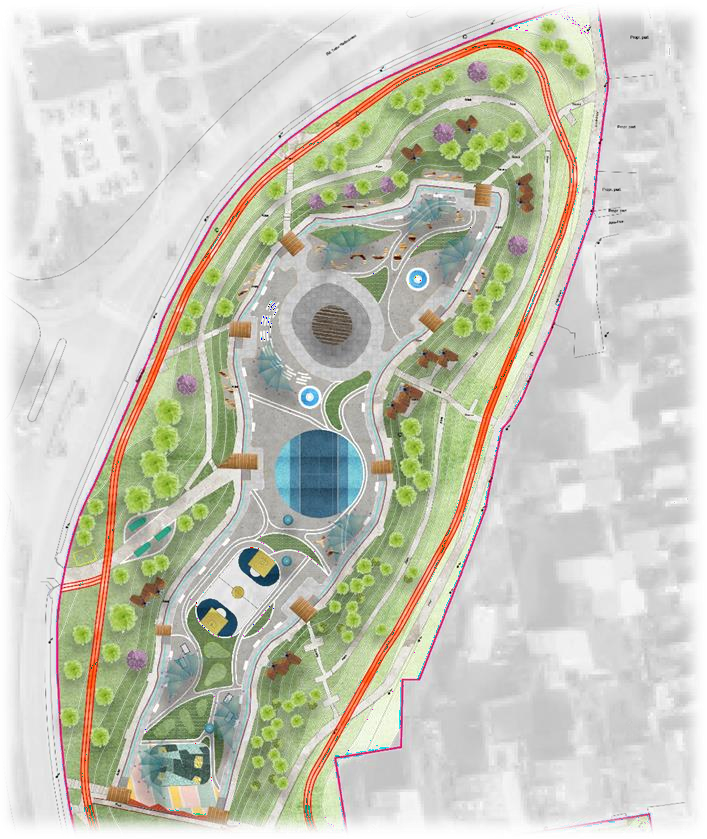 Pentru respectarea valorilor limită ale indicatorilor de zgomot, scena din cadrul zonei de piațetă va fi prevăzută cu panouri fono-izolante conf. art. 16 din cadrul ordinului nr. 119 / 2014 privind aprobarea Normelor de igienă și sănătate publică privind mediul de viaţă al populaţiei.De asemenea în afara nucleului central, se va amenaja zona de pădure urbană/picnic cu suprafața de 45.024,27 mp, în cadrul căruia se regăseste o pistă de biciclete cu dublu sens, un loc de joacă pentru copii si spatii special amenajate pentru picnic si zone de belvedere.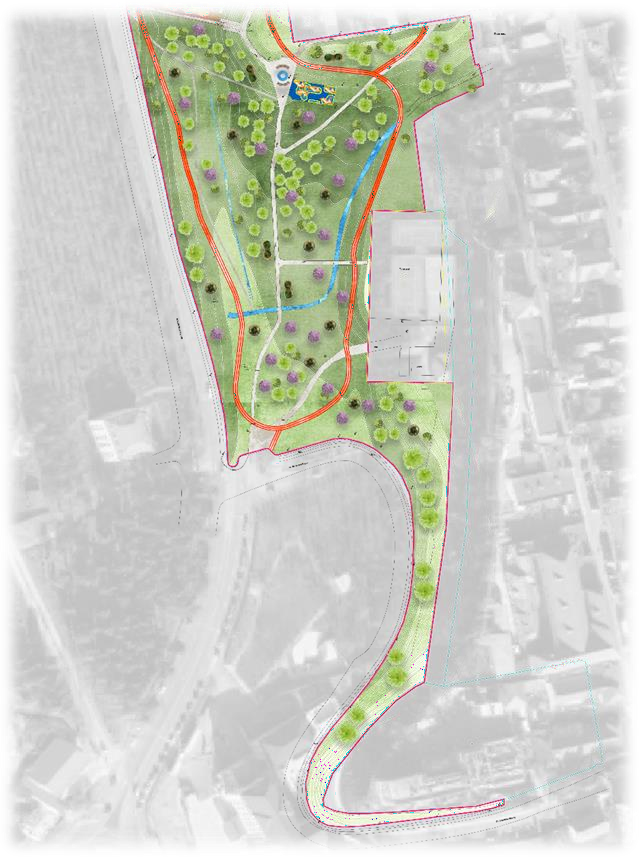 În Parcul Alunis se reamenajează o suprafată de aproximativ 5,28 ha dintre care 39.089,00 mpde spatiu verde conf. Registrului spatiilor verzi si 8.562,70 mp de alei pietonale.Se diminuează suprafața de spațiu verde cu 1.604,01 mp după cum urmează:dale în iarbă - 76,36 mp,rampe – 50,50 mpjardiniere încastrate în pământ – 69,15 mppistă de bicicletă – 1.039 mpmobilier urban – 369,00 mpIntervențiile menționate anterior se desfășoară strict pe spațiul verde aferent proiectului. Suprafața propusă a spațiilor verzi este de 37.484,99 mp.Construcțiile ca suprafață cumulate, nu vor depăși 10% din suprafața spațiului verde, conform art. 18 alin. 7 din Legea nr. 24/2007 privind reglementarea și administrarea spațiilor verzi din zonele urbane, cu modificările și completările ulterioare.Din punct de vedere al potentialului de dezvoltare, fiind amplasată în apropierea zonei centrale, cu o legătură important de trafic carosabil si transport urban, poate asigura legătura cu zona central, fără surse de poluare, amenajarea să ca zonă de agreement poate creste atractivitatea si dezvoltarea intregii zone.3.3. Organizarea circulatiei3.3.1. Caile de comunicatieOrganizarea circulatiei se fundamenteaza pe caracteristicile traficului actual si de perspectiva, preluind prevederile din P.U.G. Traseele existente se mentin .Profiluri transversale caracteristice  si solutii de amenajare pentru arterele de circulatieIn functie de caracterul traficului se determina numarul necesar al benzilor de circulatie  si categoria de artere. Arterele existente sunt suficiente si ele sunt  dupa cum urmeaza:artera de legatura - categoria a II-a- bulevardul T Vladimirescu -profi tip 1-3 benzi de circulatie/sens   cu partea carosabila de 11,80 m ( 3 benzi x 3.1m si banda de stationare  2.5m ), trotuar  de 3,50m si spatiu verde de 1.50martera de distributie - categoria a III-a- Strada Serpentina Rosiori -profil tip 2 –doua benzi de circulatie cu partea carosabila de 7,0 m, trotuare  de1.50m . existente .Intersectiile :-Intersectia b-dul T Vladimirescu / b-dul Alunis (nord-estul zonei) este amenajata cu  sens giratoriu , fara treceri pentru pietoni - Intersectia  b-dul T Vladimirescu / strada Serpentina Rosiori este amenajata fara insulefara treceri pentru pietoni .3.3.2. Transportul in comunExista trasee  de  transport in  comun  pe B-dul T Vladimirescu , trasee  care  deservesc  si zona  studiata . 3.3.3.Parcari si garajeNu este cazul3.3.4. Sistematizarea verticala Parcul Alunis se amenajeaza partial intr-o vale, un fost lac , o zona cu pante accentuiate si diferite.Obiectivul proiectului este reorganizarea acceselor si refacerea zonelor pietonale cu scopul sporirii conditiilor de sigurantă pentru persoanele care optează pentru utilizarea parcului în scop de agrement.          Se va avea în vedere proiectarea spațiilor pietonale și a celor publice cu respectarea NP 051- 2012 - Normativ privind adaptarea clădirilor civile și spațiului urban la nevoile individuale ale persoanelor cu handicap. În zonele cu cel mai mare trafic pietonal sau în care înălțimea taluzului în care se încadrează rampa face să fie necesară utilizarea unui perete de sprijin care depășește înălțimea de 90 cm. Scările propuse sunt prevăzute a avea trepte și contratrepte invariabile care să permită urcarea și coborârea acestora în condiții maxime de siguranță și confort pentru utilizatori.Se propune realizarea unei piste pentru biciclete în dublu sens (lățimea benzii de circulație pentru biciclete /sens fiind de 1,00 m) amplasată de jur împrejurul parcului Aluniș. Pe zonele unde înăltimea taluzului va depăsi 1,5 m se va prevedea un spatiu de sigurantă de 0,50 m la margnea căruia se va prevedea parapete metalic de tip pietonal realizat din aluminiu. Având în vedere configuratia terenului natural pe anumite zone ale traseului pistelor de bicicletă este necesară prevederea unor fundatii adâncite pentru parapetele metalic.3.4.Valorificarea cadrului naturalPrezentul PUZ detaliază reglementările urbanistice din PUG pentru a asigura:Punerea în valoare a elementelor naturale majore: elemente topografice, masive plantateReabilitarea sistemului hidrotehnicReabilitarea, punerea în valoare și diversificarea vegetației parcului Accesibilizarea parcului și crearea de legături la scara orașuluiCrearea unei imagini continue și coerente la nivelul suprafețelor minerale Crearea unui sistem de piese de mobilier în acord cu abordarea naturalistă Crearea unei game de dotări legate de cadrul natural diversificate funcțional3.5.Zonificarea teritoriului, bilant teritorialDin punct de vedere al zonificarii functionale caracterul zonei este unitar – spatii verzi amenajate. Se pot identifica mai multe zone si subzone functionale integrate in aceasta zona verde :Nucleul central :Vnc-subzona de activitati sportive 		–Vs-subzona piateta				–VpZona padure urbana   –Vpad-subzona parc public 	                        		–Vpp-subzona picnic				                –Vr-subzona circulatii pietonale            		        –Zcp-subzona circulatii velo(piste biciclete)              –ZcvSe va crea un nucleu central, -spatiu verde amenajat-situat în cadrul fostului bazin cu apă care are suprafața de cca.7.777 mp, și care cuprinde: -zone de activități sportive cu un mini teren de tennis, un mini teren de baschet, outdoor gym, zid de escalada(amenajat folosind fostul braj) mese de ping pong și mese de șah -zonă de piațetă care va deservi evenimentelor culturale diverse ce cuprinde scena, gradene și mobilier urban( banci , panze de umbrire).Zonele de acces către nucleul central vor fi marcate ca și puncte de belvedere pentru a îmbina funcțiunea cu estetica amenajării. Acestea se află la nivelul aleii ce înconjoară bazinul și permit o panoramă asupra întregii zone din diverse unghiuri. Accesibilitatea către nivelul bazinului va fi facilitată prin utilizarea de scări și rampe realizate din beton armat cu mâna curentă.In afara nucleului central, se va amenaja zona de pădure urbană/picnic cu suprafața de cca.45.024 mp, în cadrul căreia se regăsește o pista de biciclete cu dublu sens , alei pietonale , un loc de joacă pentru copii și spații special amenajate pentru picnic și zone de belvedere.În această zonă se poate face accesul din strada Tudor Vladimirescu și din strada Serpentina Roșiori și reprezintă o zonă tampon între zona de trafic, mediul urban și spațiul verde amenajat. Este un element de atracție vizuală pentru pietoni prin intermediul amenajărilor peisagere și a mobilierului urban utilizat.Aleea sudică dinspre strada Serpentina Roșiori înconjurată de jardiniere cu șezut de lemn conturează un cadru plăcut și încurajează mobilitatea alternativă. În continuarea acestei alei se va regăsi un spațiu pentru picnic amenajat cu set de mese cu bănci și hamace și un loc de joacă pentru copii iar adicent locului de joacă se propune un spațiu urban amenajat de tip scuar cu mobilier urban și element acvatic (fântâni cu duze la nivelul solului și bănci semi circulare).Pentru mobilitate alternativă, de jur împrejurul întregului ansamblu propus se va realiza o pista de biciclete cu dublu sens, cu lățimea benzii de 1,00 m și suprafața totală de cca 1.050 mp și de asemenea, se vor propune și 4 seturi de rastele de biciclete cu 10 locuri.Din punct de vedere al tipului de proprietate asupra terenului, deoarece terenul apartine  in integralitatea sa Domeniului Public al Primariei  nu vor exista modificari in bilantul teritorial neexistand transferuri de proprietate .   BILANT TERITORIAL 		EXISTENT			        PROPUS          Zona studiata3.6.Regimul de inaltimeRegimul de inaltime maxim admis este parter.3.7.Regimul de aliniere al constructiilor	Criteriile ce au stat la baza determinarii regimului de aliniere:regimul de inaltime al cladirilor propuseasigurarea vizibilitatiiRegimul de aliniere indica limita maxima admisibila de construire.3.8.Modul de utilizare al terenuluiZona sudiată se află în UTR6 conform P.U.G. (Plan Urbanistic General) Mun. Dr.-Tr.-Severin .	Pentru caracterizarea modului de utilizare al terenului se stabillesc valori maxime pentru procentul de ocupare al terenului (P.O.T)  si coeficientul de utilizare  ( C.U.T) pentru toate zonele si subzonele considerateP.O.T. = suprafata ocupatala sol/ suprafata terenuluiC.U.T. = suprafata desfasurata a cladirilor/suprafata terenuluiValorile lor s-au stabilit in functie de destinatia cladirilor si regimul de inaltime .Indicii rezultati pe fiecare zona sunt mentionati in regulamentul P.U.Z. TIPURI ADMISE DE OCUPARE ȘI UTILIZAREplantații înalte, medii și joase  (b) sistem de alei și platforme pentru circulații pietonale și velo (c) mobilier urban, amenajări pentru joacă, odihnă, sport si alte activități în aer liber compatibile (d) edicule (foisoare,puncte belvedere…..), componente ale amenajării peisajere (e) terenuri sportive pe iarbă naturală (f) grupuri sanitare, spații pentru administrare si întreținere  . TIPURI DE OCUPARE ȘI UTILIZARE ADMISE CU CONDIȚIONĂRIAcces auto pentru întreținere, intervenții, transport de materiale pe sistemul de alei și platforme pietonale și velo, cu condiția ca acesta să aibă caracter ocazional și limitat.  Pot fi luate în considerare conversii funcționale, cu condiția ca noile folosințe să facă parte de asemenea din categoria activităților admise și să fie compatibile cu spațiile / amenajările existente3.9.Echiparea edilitaraInvestiția presupune lucrari de extindere a rețelelor edilitare de alimentare cu energie electrică , a retelei de canalizare sirealizarea unui sistem de irigatii.3.9.1.Alimentarea cu apaMunicipiul Dr.Tr.Severin  dispune de un sistem centralizat de alimentare cu apa avand  drept sursa Dunarea. în cadrul analizei de consum se vor lua în calcul următoarele consumuri, tipice pentru tehnologia utilizată:Consumuri de apă:Consumurile de apă sunt raportate la un timp de 5 minute de funcționare a sistemului de irigație, însemnând un ciclu de irigație.Total consum apă – 300 mc apă / 24 ore în perioada de vârf.3.9.2.CanalizareMunicipiul Dr.Tr.Severin  dispune de un sistem centralizat de canalizare in sistem unitar.Exista retele de canalizare in zona studiata .S-au prevazut racorduri la  reteaua de canalizare gravitationala existenta.O parte din necesarul de apă va fi preluat de sistemul de colectare a apelor pluviale. Necesarul (300 mc apă / 24 ore în perioada de vârf )a fost calculat cumulat.3.9.3.Alimentarea cu energie electricaÎn cadrul acestui proiect se tratează din punct de vedere electric în special trotuarele, aleile din spatiile verzi, locurile de joacă, punctele de colectare selectivă a gunoiului etc.Consumul de energie electrică pentru alimentarea sistemului de iluminat functional si ambientală curenti slabi si alti consumatori este calculat după cum urmează:Alimentarea cu energie electrică a noii rețele de iluminat public pietonal proiectată, se va executa conform avizelor tehnice de racordare emise de Societatea de Distribuție a Energiei Electrice DROBETA, în baza valorilor ce se vor prezenta în chestionare la faza de Proiect tehnic.3.9.4.Telecomunicatii	Nu este necesara si nu se justifica racordarea  la  retelele de cablu tv sau telefonie fixa a orasului  . Exista semnal GSM in toate retelele care activeaza in Romania.3.10.Obiective de utilitate publica3.10.1. Lista obiectivelor de utilitate publica propuse:alei de acces ; alei pietonalepiste de bicicleteextindere retea de alimentare cu apa- realizare sistem de irigatieexecutare racordari la reteaua de canalizareexecutare retea de iluminat public3.10.2.Tipul de propietate asupra terenurilor	Zona cuprinde terenuri aparținând domeniului public , ale Primăriei Mun.Dr.-Tr.-Severin .. Terenurile care a generat acest  studiu se află în domeniului public al Primariei Drobeta Turnu Severin.3.10.3.Circulatia terenurilor          Pentru realizarea constructiilor si amenajarilor propuse nu sunt necesare transferuri de proprietate.4.CONCLUZII	In vederea stabilirii categoriilor de interventii , a reglementarilor si restrictiilor impuse au fost efectuate analize aprofundate cu privire la :Incadrarea in Planul Urbanistic GeneralCirculatia si echiparea edilitaraTipul de propietate a terenurilorintocmitarh. Flavian FloreaHa%CUVA BAZIN LAC0.7777 ha14,729%CIRCULATII-ALEI PIETONALE0.5935ha11.240%SPATII VERZI AMENAJATE3.9089 ha74,031%TOTAL5.2801 ha100 %Tabel  DisfunctionalitatiTabel  DisfunctionalitatiDomeniiDisfunctionalitatiCai de Circulatie-inconsecvența materialelor utilizate (diverse tipuri de pavaje, asflat, beton ș.a.)-degradări ale trotuarelor și denivelări la nivelul acestora-discontinuități ale spațiilor pietonal-Starea de viabilitate a sistemului pietonal existent nu asigură pe toată suprafata amplasamentului condiții de sigurantă si securitate a circulației pietonale si capacitatea portantă necesară traficului existent. Echipare  edilitara-pe amplasament există rețele electrice de iluminat public și alimentare cu energie electrică, de alimentare cu apă și canalizare menajeră.-Nu există sisteme de irigatii ale spatiilor verzi existente fapt ce justifică gradul de uscare almaterialului dendrologic existent.Fond construit si utilizare terenuriCuva de beton a fostului lac care a existat in Parcul Alunis este degradata iremediabil. O eventuala refacere a lacului ar impune reconstruirea cuvei.-Situatia actuală în ceea ce înseamnă mobilierul urban de pe amplasament se prezintă ca un amestec de elemente necorelate si aflate în diverse grade de uzura.Mobilierul urban este în număr insuficient , fără un aspect unitar si fără să satisfacă toate nevoile locuitorilor.Probleme de mediu-lipsa unei coerențe în amenajarea peisageră a zonei-vegetație uscată sau cu o întreținere precară-exemplare vegetale valoroase nepuse în valoareProbleme de mediu-Din punct de vedere a surselor de poluare existente in cadrul terenului analizat, functiunile existente nu prezinta risc de poluare antropic.Stabilirea prioritatilor-Realizarea unui regulament local de urbanism care sa tina cont de situatia existenta in teren si de posibilitatile dezvoltarii in viitor  a zonei.Ha%Ha%NUCLEU CENTRAL DIN CARE:CUVA BAZIN LACSUBZONA ACTIVITATI SPORTIVE SUBZONA PIATETA 0.7777 ha0.7777 ha0.00ha0.00ha14,729%14,729%0.00%0.00%0.7777 ha                           0.00ha0.4212ha0.3565ha14,729%0.00%7.977%6.752%PADURE URBANA DIN CARE:SUBZONA PARC PUBLICSUBZONA PARC PUBLIC -PICNICSUBZONA CIRCULATII-ALEI PIETONALESUBZONA CIRCULATII-ALEI VELO4.5024 ha3.9089 ha0.00ha0.5935ha0.00ha85,271%74,031%0.00%11,240%0.00%4.5024 ha3.4079ha0.3960ha0.5935ha0.1050ha85,271%64,542%7.499%11,240%1.990%TOTAL5.2801 ha100 %5.2801 ha100%Nr crtDenumire sistem de iluminatCantitate[buc]Putereaparat de iluminat (kW)Energieconsumata/luna de vara (kW)Energieconsumata/luna de iarna(kW)Energieconsumata/an (kW)S1Sistem de iluminat alcatuit din stalp metalic H=8m + aparat de iluminat TIP1, maxim 80W. Prinderea aparatului de iluminat pe stalp, se va realiza prin intermediul unui brat L=1.5m1375234,0292,53159,0S2Sistem de iluminat alcatuit din stalp metalic H=5m + aparat de iluminat TIP 2 max. 50W + bratde prindere3045,5327,6409,54422,6S3Sistem de iluminat alcatuit din stalp metalic H=4m + aparat de iluminat TIP 2 max. 40W + bratde prindere8438,9784,2980,310587,0S4Sistem de iluminat alcatuit din stalp metalic H=7m + 1 proiector TIP 3 max. 130W. Prinderea se va realiza în varf de stalp.4125120,0150,01620,0S5Sistem de iluminat alcatuit din stalp metalic H=7m + 1 proiector TIP 3 max. 330W. Prinderea se va realiza în varf de stalp.4320307,2384,04147,2S6Coloana multifunctionala cu modul de iluminat la 360gr TIP 4 max. 55W + modul de supraveghere video + modul deWIFI. Hmax aprox 5.2m44543,254,0583,2S7Sistem compus din proiector incastrat TIP 5 max. 30W cu rezistenta la sarcina statica4000Kg5930424,8531,05734,8S8Sistem compus din proiectorincastrat TIP 6 max. 7W4207705,6882,09525,6S9Sistem compus din proiector de iluminat liniar 1m, TIP 7 max.15W6115219,6274,52964,6TOTAL679701,43166,23957,842744,0